1:- Difference in page names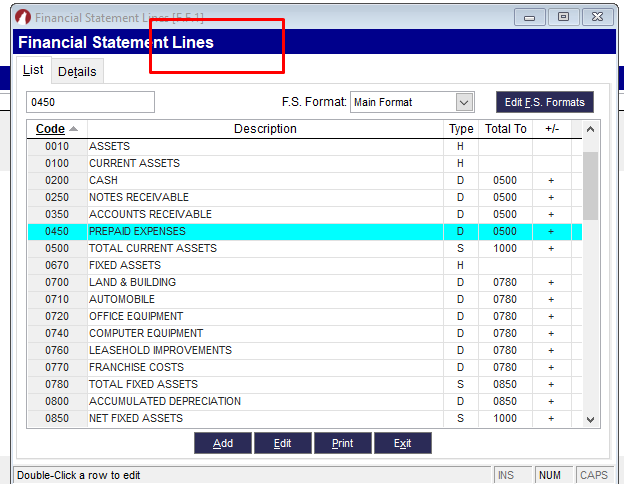 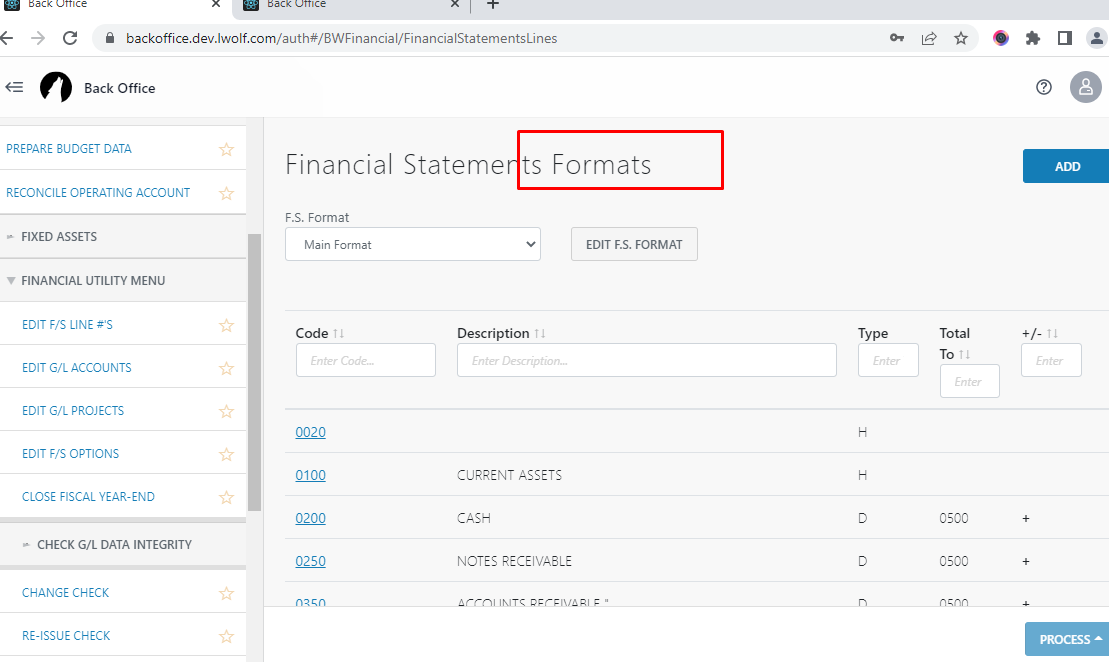 2:- Blank statement validation missing on Edit F.S Formats button screen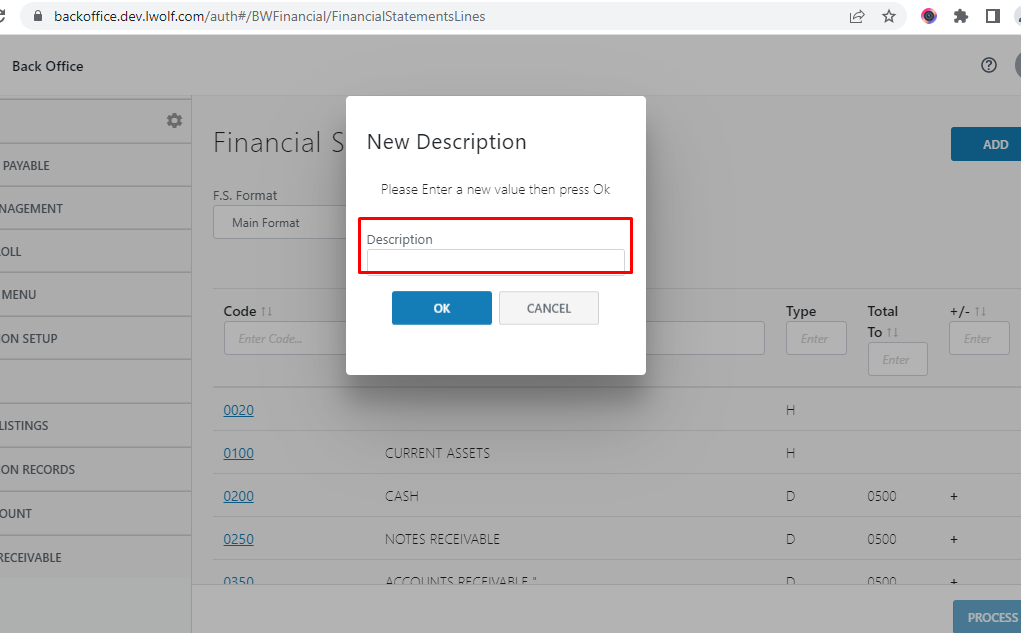 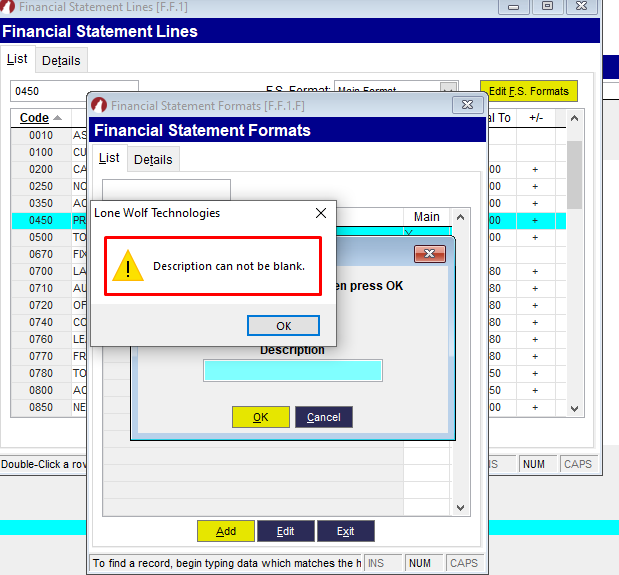 3:- Select F.S. Format screen title missing on web app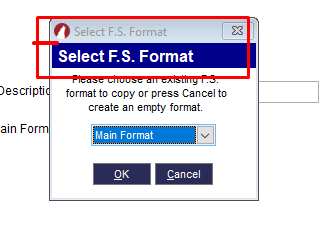 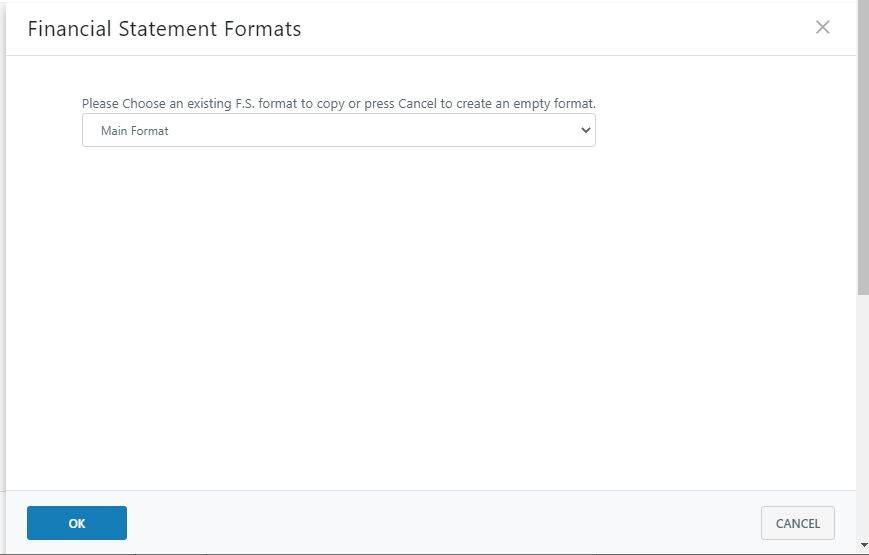 4:- Delete operation not working on web app on Edit F.S Formats button screen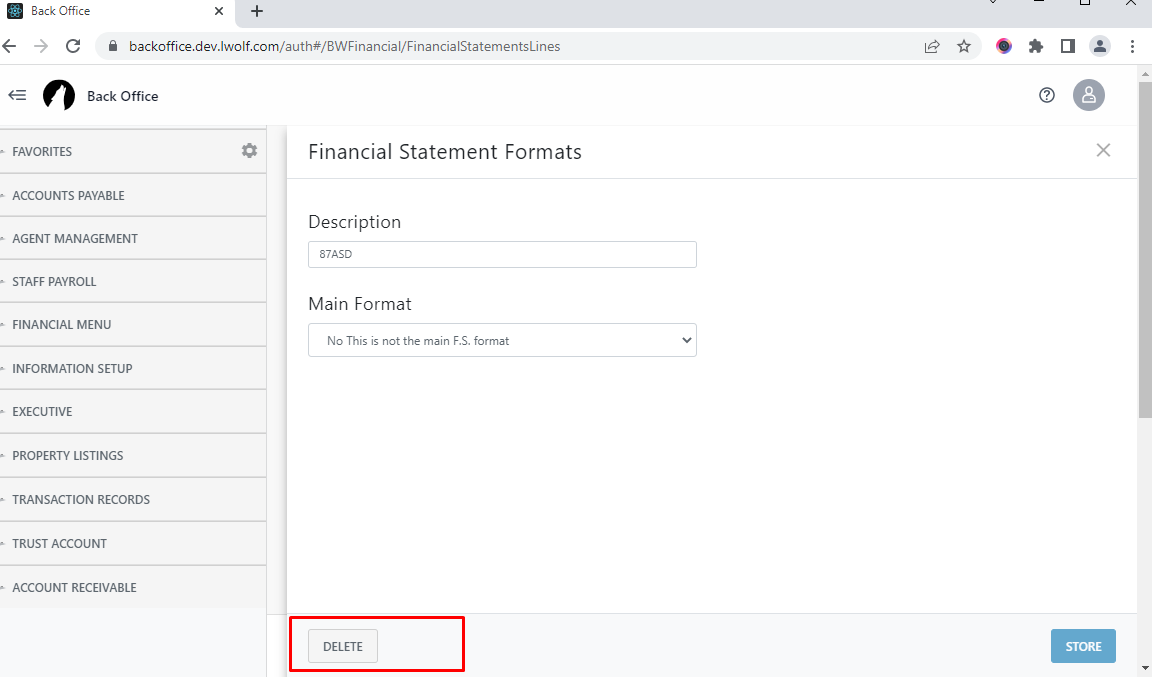 5:- On clicking Cancel button the system is taking the user to Financial Statement Format screen instead of Edit F.S Formats button screen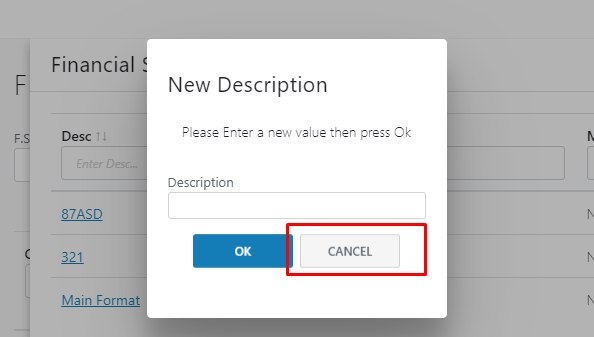 6:- GUI Issue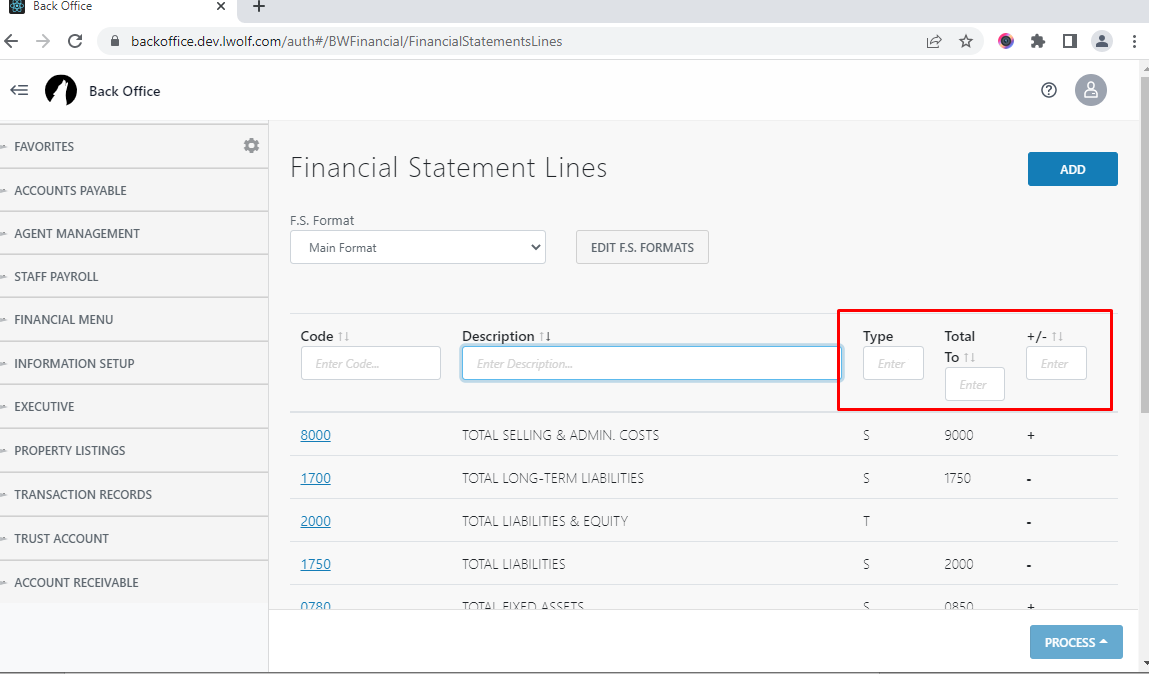 7:- Empty space validation not handled on Add button on web app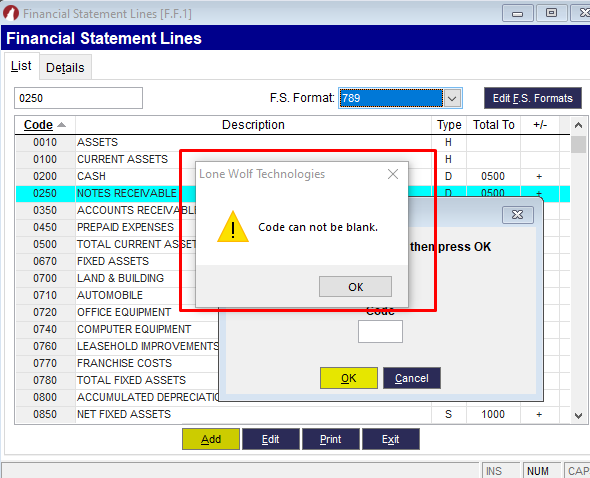 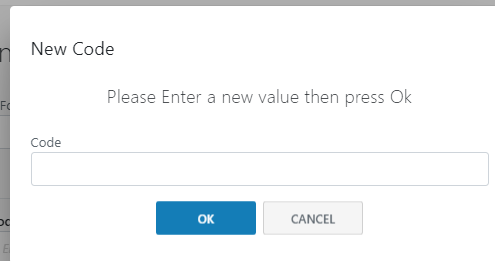 8:- Difference in page names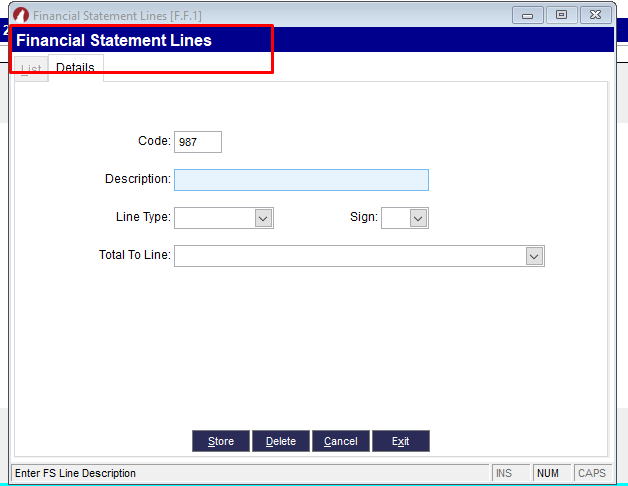 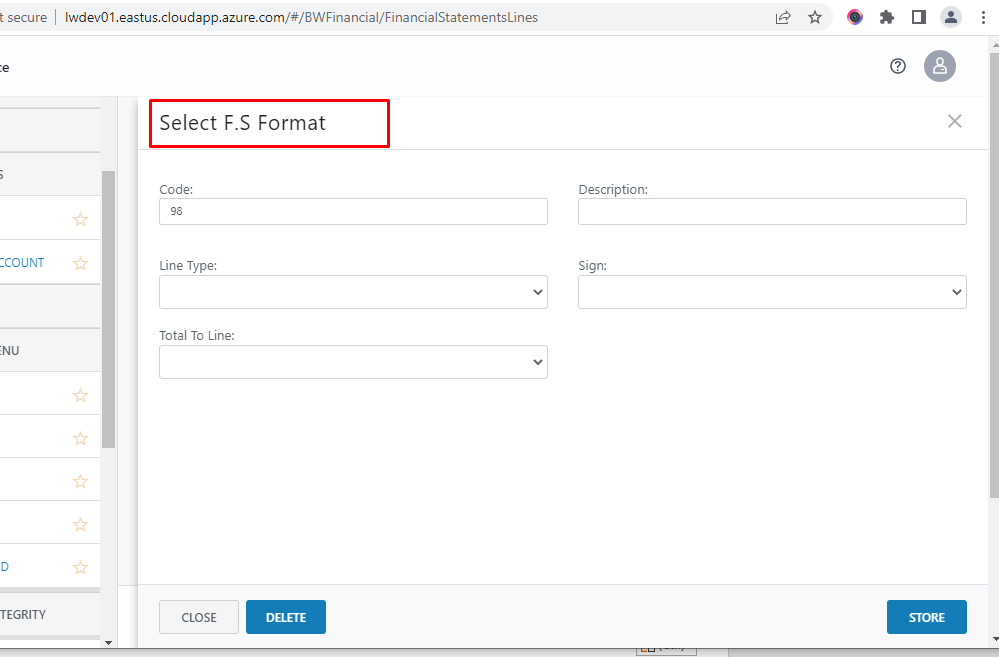 9:- Edit function not working. Instead of editing existing record the system is add a new record with updated name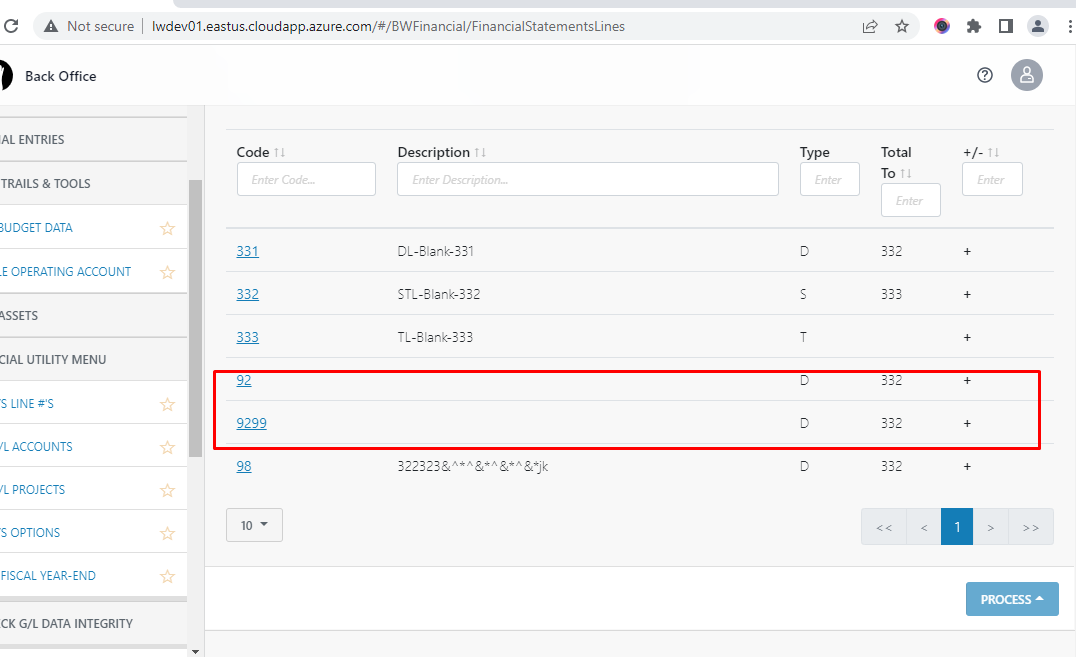 10:- Delete function not working.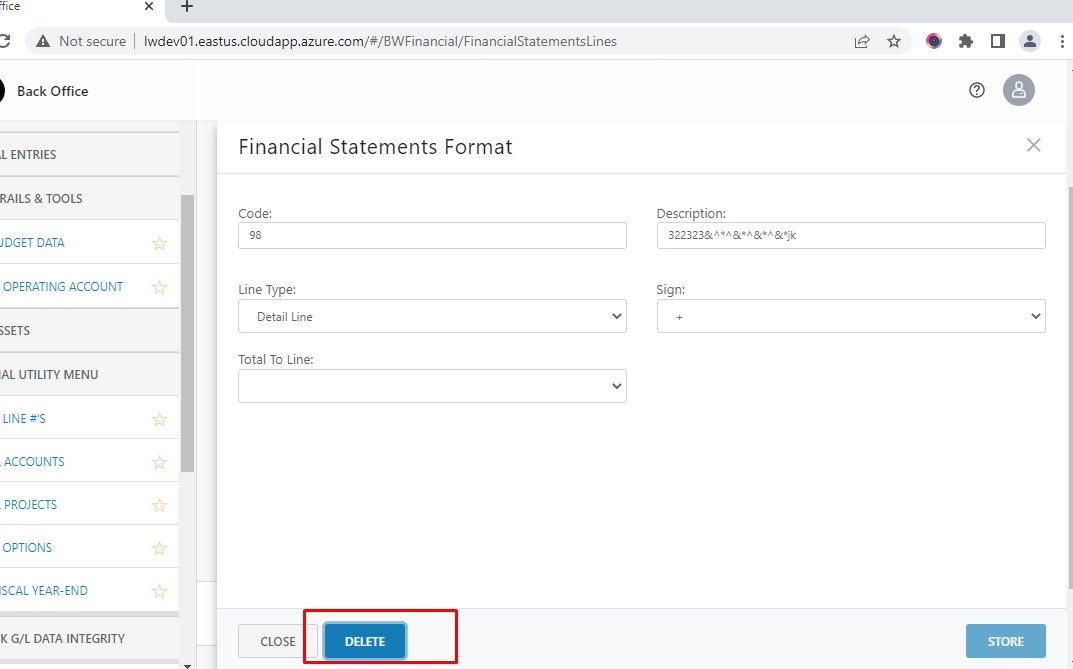 11:- Add new button General Ledger Accounts screen is different on web app than desktop app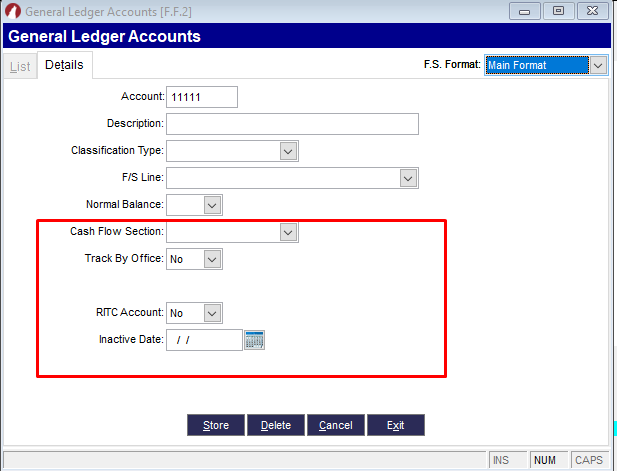 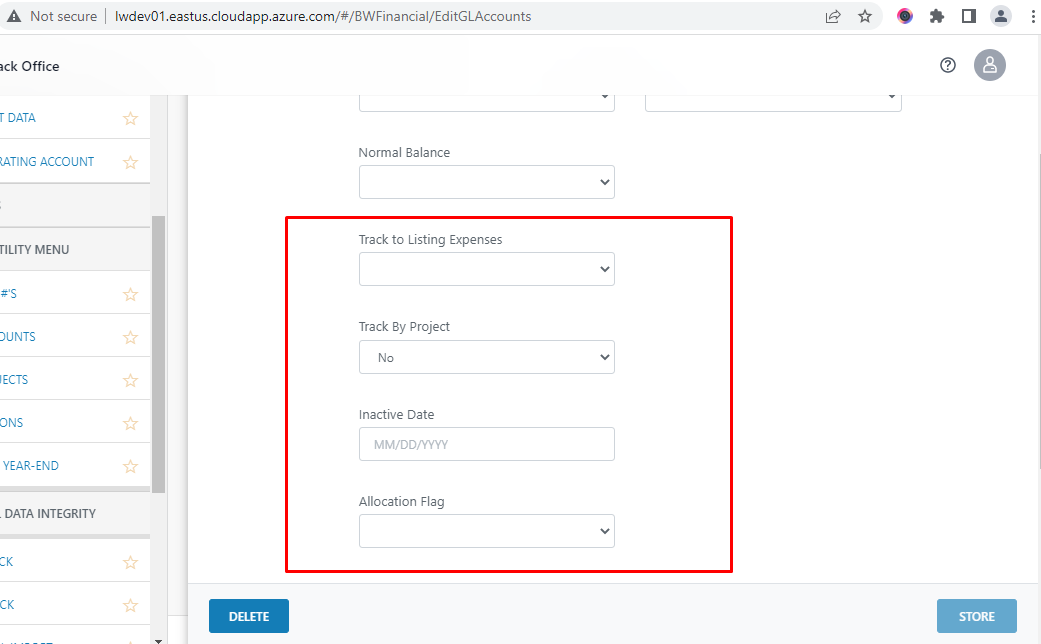 12:- Space validation not handled on description field on Add button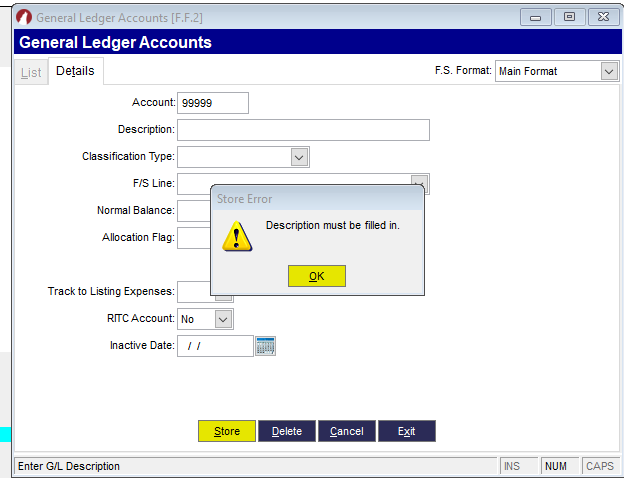 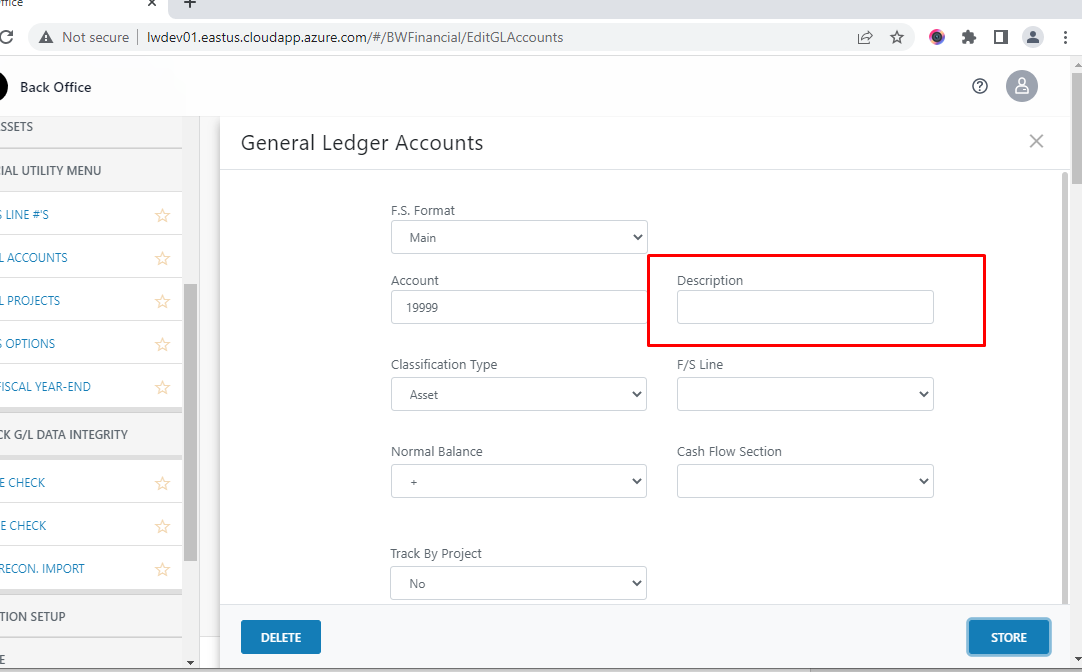 13:- Update function not working on records of Edit G/L accounts Screen 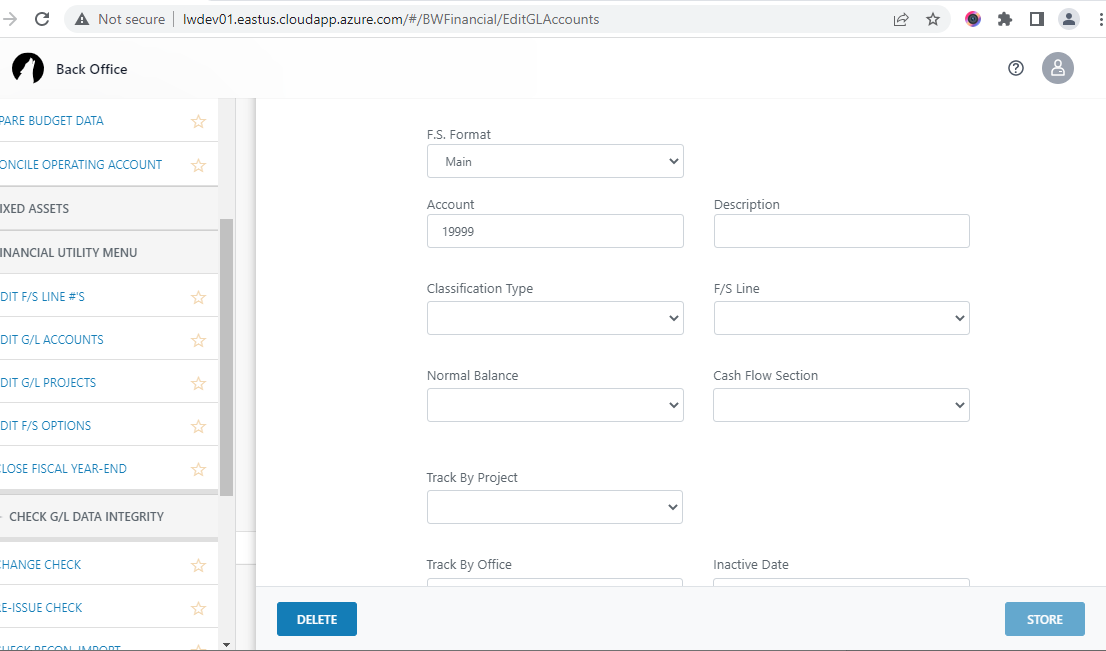 14:- Show Inactive check box seems not working on Edit G/L accounts Screen 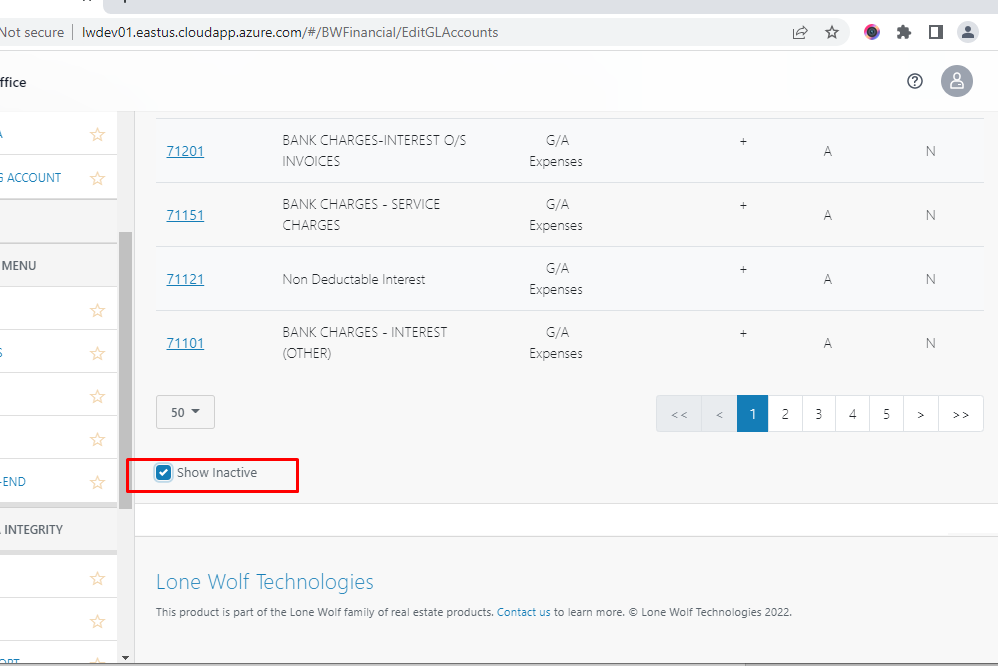 15:- Space validation not implemented on Add button screen on Edit G/L Projects Screen 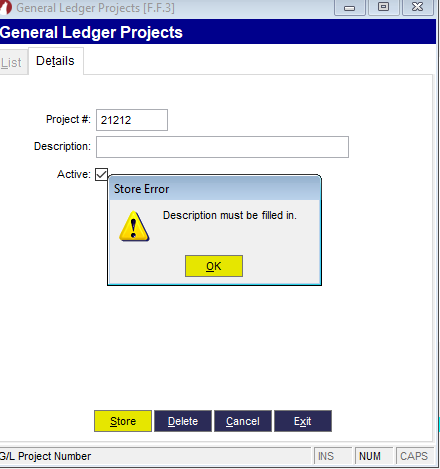 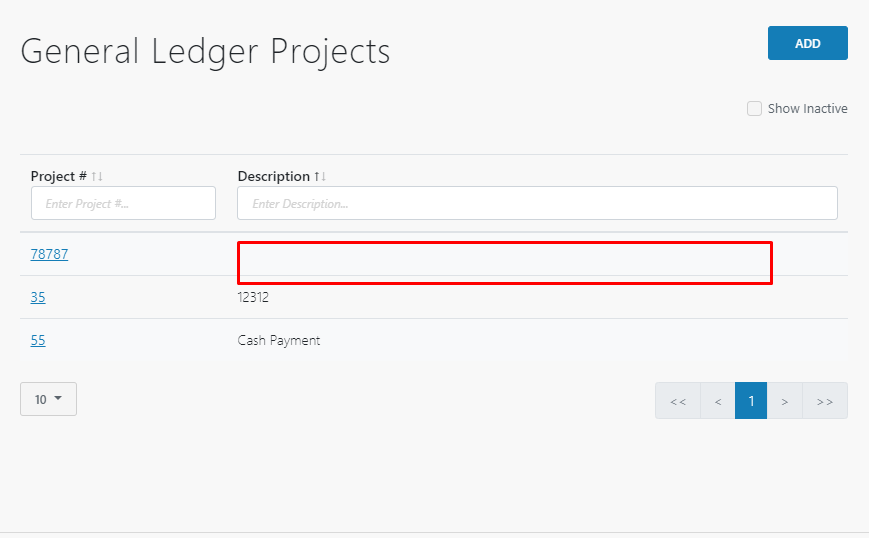 16:- Data word missing on alert message on Add button screen on Edit F/S Options Screen 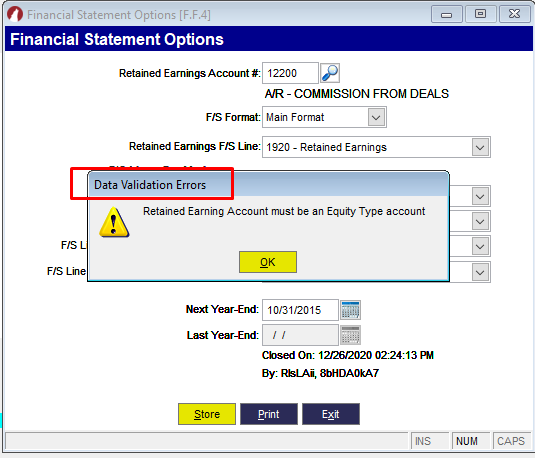 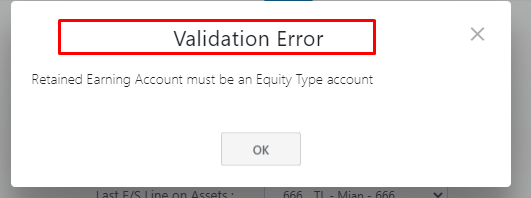 